§7155.  Conditions of sale, lease and operation1.  Financial conditions on sale, lease or operating contract.  Any railroad line acquired pursuant to this chapter may be sold, leased or contracted to an operator, but only upon terms at least as favorable to the State as follows:A.  All of the costs of acquiring the railroad line and associated property shall be recovered by the State; and  [PL 1989, c. 398, §7 (RPR).]B.  The credit of the State shall not be pledged unless separately authorized as required by the Constitution of Maine, Article IX, Section 14.  [PL 1989, c. 398, §7 (RPR).][PL 1989, c. 398, §7 (RPR).]2.  State operation of railroad prohibited.  In no event may the department or any other unit of State Government directly operate a railroad over a railroad line acquired under this chapter.  The department may own the railroad line and lease or otherwise contract for its use by a private operator.[PL 1989, c. 398, §7 (RPR).]SECTION HISTORYPL 1987, c. 748 (NEW). PL 1989, c. 398, §7 (RPR). The State of Maine claims a copyright in its codified statutes. If you intend to republish this material, we require that you include the following disclaimer in your publication:All copyrights and other rights to statutory text are reserved by the State of Maine. The text included in this publication reflects changes made through the First Regular and First Special Session of the 131st Maine Legislature and is current through November 1. 2023
                    . The text is subject to change without notice. It is a version that has not been officially certified by the Secretary of State. Refer to the Maine Revised Statutes Annotated and supplements for certified text.
                The Office of the Revisor of Statutes also requests that you send us one copy of any statutory publication you may produce. Our goal is not to restrict publishing activity, but to keep track of who is publishing what, to identify any needless duplication and to preserve the State's copyright rights.PLEASE NOTE: The Revisor's Office cannot perform research for or provide legal advice or interpretation of Maine law to the public. If you need legal assistance, please contact a qualified attorney.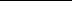 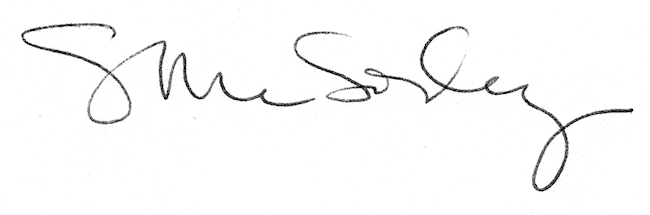 